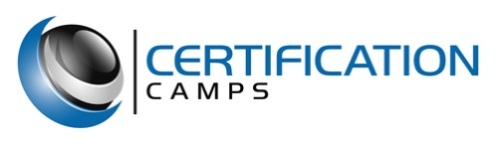 Microsoft SQL 2016 Business Intelligence DevelopmentBootcamp Title – MCSA: SQL 2016 Business Intelligence Development (1 Cert) 
Number of Days – 6
Number of Exams – 2
Number of Certifications – 1
Cost - $4,995.00
Certifications:MCSA: SQL 2016 Business Intelligence Development
Exams:70-767: Implementing a SQL Data Warehouse70-768:  Developing SQL Data ModelsCourse Description:The MCSA SQL 2016 Business Intelligence Development certification boot camp is a 6-day comprehensive deep dive into the SQL Server covering topics such as planning, monitoring, and configuring. This instructor led face to face training camp will teach you the skills needed to support a SQL Server environment.Course OutlineModule 1: Introduction to Data WarehousingThis module describes data warehouse concepts and architecture consideration.LessonsOverview of Data WarehousingConsiderations for a Data Warehouse SolutionLab : Exploring a Data Warehouse SolutionExploring data sourcesExploring an ETL processExploring a data warehouseAfter completing this module, you will be able to:Describe the key elements of a data warehousing solutionDescribe the key considerations for a data warehousing solutionModule 2: Planning Data Warehouse InfrastructureThis module describes the main hardware considerations for building a data warehouse.LessonsConsiderations for data warehouse infrastructure.Planning data warehouse hardware.Lab : Planning Data Warehouse InfrastructurePlanning data warehouse hardwareAfter completing this module, you will be able to:Describe the main hardware considerations for building a data warehouseExplain how to use reference architectures and data warehouse appliances to create a data warehouseModule 3: Designing and Implementing a Data WarehouseThis module describes how you go about designing and implementing a schema for a data warehouse.LessonsData warehouse design overviewDesigning dimension tablesDesigning fact tablesPhysical Design for a Data WarehouseLab : Implementing a Data Warehouse SchemaImplementing a star schemaImplementing a snowflake schemaImplementing a time dimension tableAfter completing this module, you will be able to:Implement a logical design for a data warehouseImplement a physical design for a data warehouseModule 4: Columnstore IndexesThis module introduces Columnstore Indexes.LessonsIntroduction to Columnstore IndexesCreating Columnstore IndexesWorking with Columnstore IndexesLab : Using Columnstore IndexesCreate a Columnstore index on the FactProductInventory tableCreate a Columnstore index on the FactInternetSales tableCreate a memory optimized Columnstore tableAfter completing this module, you will be able to:Create Columnstore indexesWork with Columnstore IndexesModule 5: Implementing an Azure SQL Data WarehouseThis module describes Azure SQL Data Warehouses and how to implement them.LessonsAdvantages of Azure SQL Data WarehouseImplementing an Azure SQL Data WarehouseDeveloping an Azure SQL Data WarehouseMigrating to an Azure SQ Data WarehouseCopying data with the Azure data factoryLab : Implementing an Azure SQL Data WarehouseCreate an Azure SQL data warehouse databaseMigrate to an Azure SQL Data warehouse databaseCopy data with the Azure data factoryAfter completing this module, you will be able to:Describe the advantages of Azure SQL Data WarehouseImplement an Azure SQL Data WarehouseDescribe the considerations for developing an Azure SQL Data WarehousePlan for migrating to Azure SQL Data WarehouseModule 6: Creating an ETL SolutionAt the end of this module you will be able to implement data flow in a SSIS package.LessonsIntroduction to ETL with SSISExploring Source DataImplementing Data FlowLab : Implementing Data Flow in an SSIS PackageExploring source dataTransferring data by using a data row taskUsing transformation components in a data rowAfter completing this module, you will be able to:Describe ETL with SSISExplore Source DataImplement a Data FlowModule 7: Implementing Control Flow in an SSIS PackageThis module describes implementing control flow in an SSIS package.LessonsIntroduction to Control FlowCreating Dynamic PackagesUsing ContainersManaging consistency.Lab : Implementing Control Flow in an SSIS PackageUsing tasks and precedence in a control flowUsing variables and parametersUsing containersLab : Using Transactions and CheckpointsUsing transactionsUsing checkpointsAfter completing this module, you will be able to:Describe control flowCreate dynamic packagesUse containersModule 8: Debugging and Troubleshooting SSIS PackagesThis module describes how to debug and troubleshoot SSIS packages.LessonsDebugging an SSIS PackageLogging SSIS Package EventsHandling Errors in an SSIS PackageLab : Debugging and Troubleshooting an SSIS PackageDebugging an SSIS packageLogging SSIS package executionImplementing an event handlerHandling errors in data flowAfter completing this module, you will be able to:Debug an SSIS packageLog SSIS package eventsHandle errors in an SSIS packageModule 9: Implementing a Data Extraction SolutionThis module describes how to implement an SSIS solution that supports incremental DW loads and changing data.LessonsIntroduction to Incremental ETLExtracting Modified DataLoading modified dataTemporal TablesLab : Extracting Modified DataUsing a datetime column to incrementally extract dataUsing change data captureUsing the CDC control taskUsing change trackingLab : Loading a data warehouseLoading data from CDC output tablesUsing a lookup transformation to insert or update dimension dataImplementing a slowly changing dimensionUsing the merge statementAfter completing this module, you will be able to:Describe incremental ETLExtract modified dataLoad modified data.Describe temporal tablesModule 10: Enforcing Data QualityThis module describes how to implement data cleansing by using Microsoft Data Quality services.LessonsIntroduction to Data QualityUsing Data Quality Services to Cleanse DataUsing Data Quality Services to Match DataLab : Cleansing DataCreating a DQS knowledge baseUsing a DQS project to cleanse dataUsing DQS in an SSIS packageLab : De-duplicating DataCreating a matching policyUsing a DS project to match dataAfter completing this module, you will be able to:Describe data quality servicesCleanse data using data quality servicesMatch data using data quality servicesDe-duplicate data using data quality servicesModule 11: Using Master Data ServicesThis module describes how to implement master data services to enforce data integrity at source.LessonsIntroduction to Master Data ServicesImplementing a Master Data Services ModelHierarchies and collectionsCreating a Master Data HubLab : Implementing Master Data ServicesCreating a master data services modelUsing the master data services add-in for ExcelEnforcing business rulesLoading data into a modelConsuming master data services dataAfter completing this module, you will be able to:Describe the key concepts of master data servicesImplement a master data service modelManage master dataCreate a master data hubModule 12: Extending SQL Server Integration Services (SSIS)This module describes how to extend SSIS with custom scripts and components.LessonsUsing scripting in SSISUsing custom components in SSISLab : Using scriptsUsing a script taskAfter completing this module, you will be able to:Use custom components in SSISUse scripting in SSISModule 13: Deploying and Configuring SSIS PackagesThis module describes how to deploy and configure SSIS packages.LessonsOverview of SSIS DeploymentDeploying SSIS ProjectsPlanning SSIS Package ExecutionLab : Deploying and Configuring SSIS PackagesCreating an SSIS catalogDeploying an SSIS projectCreating environments for an SSIS solutionRunning an SSIS package in SQL server management studioScheduling SSIS packages with SQL server agentAfter completing this module, you will be able to:Describe an SSIS deploymentDeploy an SSIS packagePlan SSIS package executionModule 14: Consuming Data in a Data WarehouseThis module describes how to debug and troubleshoot SSIS packages.LessonsIntroduction to Business IntelligenceAn Introduction to Data AnalysisIntroduction to reportingAnalyzing Data with Azure SQL Data WarehouseLab : Using a data warehouseExploring a reporting services reportExploring a PowerPivot workbookExploring a power view reportAfter completing this module, you will be able to:Describe at a high level business intelligenceShow an understanding of reportingShow an understanding of data analysisAnalyze data with Azure SQL data warehouseModule 1: Introduction to Business Intelligence and Data ModelingThis module introduces key BI concepts and the Microsoft BI product suite.LessonsIntroduction to Business IntelligenceThe Microsoft business intelligence platformLab : Exploring a BI SolutionExploring a Data WarehouseExploring a data modelAfter completing this module, students will be able to:
Describe BI scenarios, trends, and project roles.Describe the products that make up the Microsoft BI platform.
Module 2: Creating Multidimensional DatabasesThis module describes how to create multidimensional databases using SQL Server Analysis Services.LessonsIntroduction to Multidimensional AnalysisCreating Data Sources and Data Source ViewsCreating a CubeOverview of Cube SecurityConfigure SSASMonitoring SSASLab : Creating a multidimensional databaseCreating a Data SourceCreating and Modifying a data Source ViewCreating and Modifying a CubeAfter completing this module, you will be able to:Describe considerations for a multidimensional database.Create data sources and data source views.Create a cubeImplement security in a multidimensional database.Configure SSAS to meet requirements including memory limits, NUMA and disk layout.Monitor SSAS performance.Module 3: Working with Cubes and DimensionsThis module describes how to implement dimensions in a cube.LessonsConfiguring DimensionsDefining Attribute HierarchiesSorting and Grouping AttributesSlowly Changing DimensionsLab : Working with Cubes and DimensionsConfiguring DimensionsDefining Relationships and HierarchiesSorting and Grouping Dimension AttributesAfter completing this module, you will be able to:Configure dimensions.Define attribute hierarchies.Implement sorting and grouping for attributes.Implement slowly changing dimensions.Module 4: Working with Measures and Measure GroupsThis module describes how to implement measures and measure groups in a cube.LessonsWorking with MeasuresWorking with Measure GroupsLab : Configuring Measures and Measure GroupsConfiguring MeasuresDefining Dimension Usage and RelationshipsConfiguring Measure Group StorageAfter completing this module, you will be able to:Configure measures.Configure measure groups.Module 5: Introduction to MDXThis module describes the MDX syntax and how to use MDX.LessonsMDX fundamentalsAdding Calculations to a CubeUsing MDX to Query a CubeLab : Using MDXQuerying a cube using MDXCreating a Calculated MemberAfter completing this module, you will be able to:Use basic MDX functions.Use MDX to add calculations to a cube.Use MDX to query a cube.
Module 6: Customizing Cube FunctionalityThis module describes how to customize a cube.LessonsIntroduction to Business IntelligenceThe Implementing Key Performance IndicatorsImplementing ActionsImplementing PerspectivesImplementing TranslationsLab : Customizing a CubeImplementing a KPIImplementing an actionImplementing a perspectiveImplementing a translationAfter completing this module, you will be able to:Implement KPIs in a Multidimensional databaseImplement Actions in a Multidimensional databaseImplement perspectives in a Multidimensional databaseImplement translations in a Multidimensional databaseModule 7: Implementing a Tabular Data Model by Using Analysis ServicesThis module describes how to implement a tabular data model in Power Pivot.LessonsIntroduction to Tabular Data ModelsCreating a Tabular Data ModelUsing an Analysis Services Tabular Data Model in an Enterprise BI SolutionLab : Working with an Analysis Services Tabular Data ModelCreating an Analysis Services Tabular Data ModelConfigure Relationships and AttributesConfiguring Data Model for an Enterprise BI Solution.After completing this module, students will be able to:Describe tabular data modelsDescribe how to create a tabular data modelUse an Analysis Services Tabular Model in an enterprise BI solutionModule 8: Introduction to Data Analysis Expression (DAX)This module describes how to use DAX to create measures and calculated columns in a tabular data model.LessonsDAX FundamentalsUsing DAX to Create Calculated Columns and Measures in a Tabular Data ModelLab : Creating Calculated Columns and Measures by using DAXCreating Calculated ColumnsCreating MeasuresCreating a KPICreating a Parent – Child HierarchyAfter completing this module, students will be able to:Describe the key features of DAXCreate calculated columns and measures by using DAXModule 9: Performing Predictive Analysis with Data MiningThis module describes how to use data mining for predictive analysis.LessonsOverview of Data MiningCreating a Custom Data Mining SolutionValidating a Data Mining ModelConnecting to and Consuming a Data-Mining ModelUsing the Data Mining add-in for ExcelLab : Using Data MiningCreating a Data Mining Structure and ModelExploring Data Mining ModelsValidating Data Mining ModelsConsuming a Data Mining ModelUsing the Excel Data Mining add-inAfter completing this module, students will be able to:Describe considerations for data miningCreate a data mining modelValidate a data mining modelConnect to a data-mining modelUse the data mining add-in for Excel